ГРУПА АТест Име и презиме:Датум:број питањаОбласт 1: Особине живих бића и разноврсност живог светаОбласт 1: Особине живих бића и разноврсност живог светамаксимални број бодова1.Заокружи слово испред тачног одговора. 
Биологија пручава:а) жива бића.б) минетале.в) земљиште.г) супстанце.Заокружи слово испред тачног одговора. 
Биологија пручава:а) жива бића.б) минетале.в) земљиште.г) супстанце.12.Код живих бића разликујемо полно и _______________ размножавањеКод живих бића разликујемо полно и _______________ размножавање13.Ко не припада сваштоједима.а) тигар б) медведв) свињаг) човекКо не припада сваштоједима.а) тигар б) медведв) свињаг) човек14.Попуни празна поља у табели. Попуни празна поља у табели. 55.Заокружи Т ако је тврдња тачна или Н ако тврдња није тачна. а)  Организми су груписани у 5 царства.   				Т    Нб)  Сви микроорганизми су изазивачи болести.			Т    Нв)  Једна од особина живих бића је рађање.				Т    Нг)  Примењена биолошка наука је ветерина.				Т    НЗаокружи Т ако је тврдња тачна или Н ако тврдња није тачна. а)  Организми су груписани у 5 царства.   				Т    Нб)  Сви микроорганизми су изазивачи болести.			Т    Нв)  Једна од особина живих бића је рађање.				Т    Нг)  Примењена биолошка наука је ветерина.				Т    Н46.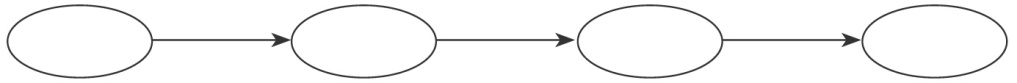 Поређај по одговарајућем редоследу следеће организме почевши од најпростијих до најсложенијих. А – папрат; Б – човек; В – бактерије; 
Г – протисти.Поређај по одговарајућем редоследу следеће организме почевши од најпростијих до најсложенијих. А – папрат; Б – човек; В – бактерије; 
Г – протисти.47.Повежи појмове. У заграду упиши одговарајући број.a) биљке                                                        (    ) генетика б) животинје                                                 (    ) зоологијав) вирус                                                         (    ) ботаникаг) наслеђивање                                             (    ) болестПовежи појмове. У заграду упиши одговарајући број.a) биљке                                                        (    ) генетика б) животинје                                                 (    ) зоологијав) вирус                                                         (    ) ботаникаг) наслеђивање                                             (    ) болест4ГРУПА АРешење  тест Датум:број питањаОбласт: Особине живих бића и разноврсност живог светаОбласт: Особине живих бића и разноврсност живог светамаксимални број бодова1.Заокружи слово испред тачног одговора. 
Биологија пручава:а) жива бића.б) минетале.в) земљиште.г) супстанце.Заокружи слово испред тачног одговора. 
Биологија пручава:а) жива бића.б) минетале.в) земљиште.г) супстанце.12.Код живих бића разликујемо полно и бесполно размножавањеКод живих бића разликујемо полно и бесполно размножавање13.Избаци уљеза.а) човек б) медведв) свињаг) тигарИзбаци уљеза.а) човек б) медведв) свињаг) тигар14.Попуни празна поља у табели. Попуни празна поља у табели. 55.Заокружи Т ако је тврдња тачна или Н ако тврдња није тачна. а)  Организми су груписани у 5 царства.   				Т    Нб)  Сви микроорганизми су изазивачи болести.			Т    Нв)  Једна од особина живих бића је рађање.				Т    Нг)  Примењена биолошка наука је ветерина.				Т    НЗаокружи Т ако је тврдња тачна или Н ако тврдња није тачна. а)  Организми су груписани у 5 царства.   				Т    Нб)  Сви микроорганизми су изазивачи болести.			Т    Нв)  Једна од особина живих бића је рађање.				Т    Нг)  Примењена биолошка наука је ветерина.				Т    Н46.Поређај по одговарајућем редоследу следеће организме почевши од најпростијих до најсложенијих. А – папрат; Б – човек; В – бактерије; 
Г – протисти.В	Г	А	БПоређај по одговарајућем редоследу следеће организме почевши од најпростијих до најсложенијих. А – папрат; Б – човек; В – бактерије; 
Г – протисти.В	Г	А	Б47.a) биљке                                                        (   г  ) генетика б) животинје                                                 (  б  ) зоологијав) вирус                                                         (   а  ) ботаникаг) наслеђивање                                             (   в  ) болестa) биљке                                                        (   г  ) генетика б) животинје                                                 (  б  ) зоологијав) вирус                                                         (   а  ) ботаникаг) наслеђивање                                             (   в  ) болест4скалаодличан 5         (18-20)врло добар 4    (14-17)добар 3              (10-13)довољан 2         (6-9)недовољан 1     (до 5)одличан 5         (18-20)врло добар 4    (14-17)добар 3              (10-13)довољан 2         (6-9)недовољан 1     (до 5)